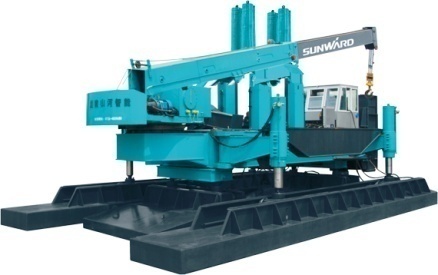 Общество с ограниченной ответственностью «Эдельвейс»                                                                                                                                                                                                       (ООО «Эдельвейс»)                         	________________________________________________________197022, Россия, г. Санкт-Петербург, ул. Чапыгина, д. 6, корпус П, офис 406. ОГРН 1127847603520ИНН 7802806493 / КПП 781301001ОКАТО 40265562000 / ОКПО 27405044Банковские реквизиты:р/сч. № 4070 2810 5220 2000 0967 в Филиале  «Санкт-Петербургская дирекция ОАО «УРАЛСИБ» ,  г. Санкт-Петербургк/сч. № 3010 1810 8000 0000 0706   БИК 044 030 706Автокран XCMG QY25K5S Евро 4, ОТТС, 2016 г.в.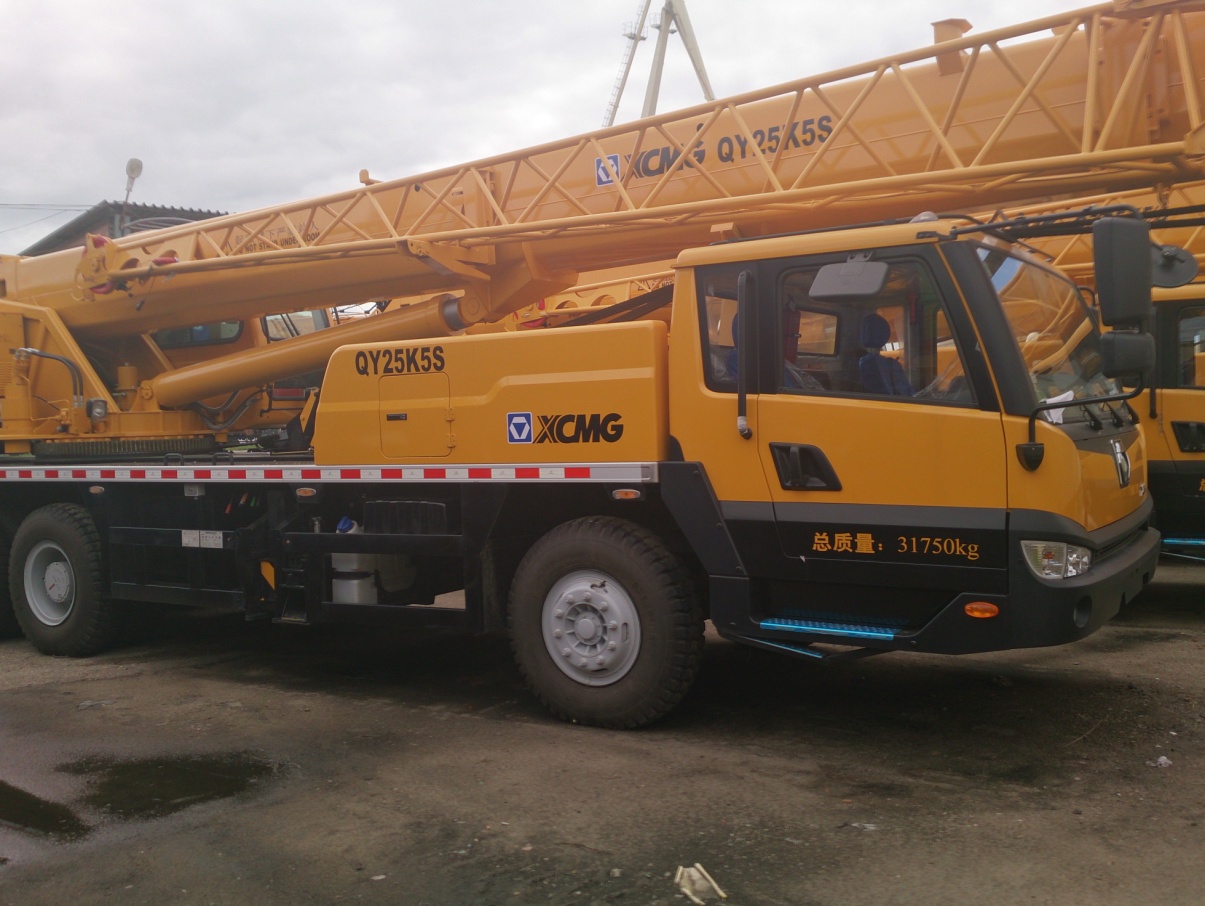 СТОИМОСТЬ: 163 500$  долларов США с НДС в г. Благовещенске.Дополнительно: 130 000 руб.  Документы рос технадзора включают в себя полный пакет  (Разрешение на эксплуатацию и применение автокрана, обоснование безопасности, Паспорт, инструкция по эксплуатации)  ФОРМА ОПЛАТЫ: Авансовый платеж производится после подписания Договора в размере 20-30% от стоимости товара. Оставшиеся 70-80%  после  таможенной очистки в г. Благовещенске, выплачиваются в течение 3 (трех) банковских дней с момента ввоза Товара на территорию России.ДОСТАВКА: Транспортные расходы до г. ___________рублей, отправка ЖД платформой, время в пути____ день.Гарантийный срок: ПОСТАВЩИК предоставляет ПОКУПАТЕЛЮ Товар с гарантийными обязательствами завода-изготовителя. Предприятие-изготовитель через ПОСТАВЩИКА гарантирует исправную работу в течение 12-ти месяцев со дня продажи, при наработке не более 1500 моточасов, на основные узлы и агрегаты (двигатель, трансмиссия) при условии соблюдения Потребителем правил, изложенных в техническом описании и инструкции по эксплуатации, и правильном ведении формуляра______________________________________________________________________________________________________________Тел.:  +7 (981) 787 0 877                  +7 (911) 280 77 03                 e-mail: eedelvejs@bk.ru                                ХарактеристикиАвтокран XCMG QY25K5SПроизводитель:XCMGМодель:QY25K5SГабаритыОбщая ДхШхВ (мм):12000х2500х3380Весовые характеристикиСнаряженная масса (кг):31000Нагрузка на ось передний мост (кг):6440Нагрузка на ось задний мост (кг):24600ПроизводительностьМакс. Скорость (км/ч):75Мин. диаметр поворота (м):22Мин. дорожный просвет (мм):260Угол подъема(°):16Угол отклонения(°):13Тормозной путь (при скорости 30 км/ч) (м):10Макс. Преодолеваемость (%):30Расход топлива на 100 км (л):~37ДвигательПроизводитель:SHANGHAIМодель двигателя:SC9DF290Q4Тип:Шестицилиндровый с турбонаддувом, рядной формы, система Common RailТип топлива:ДизельМощность двигателя (кВт/л.с.):235/319,51Максимальная скорость вращение двигателя (обр/мин):2200Номинальный крутящий момент двигателя(N.m/(обр/мин)):1250/1400Объем двигателя (мл):8.820Диаметр цилиндра х Ход цилиндра (мм):114х144Степень сжатия цилиндра (мм):18:1Количество цилиндров:6Габаритные размеры (мм):1363х890х982Вес двигателя(кг):840Экологический класс:Евро-4Рабочих характеристики подъемаМакс. Общая номинальная грузоподъемность (кг):25000Мин. рабочий радиус (м):3Радиус поворота (м):3.065Макс. грузовой момент основной стрелы (kN.m):1010Промежуток аутригера продольные (м):5.14Промежуток аутригера боковые (м):6Длина основной стрелы (м):10.5Длина полностью выдвинутой основной стрелы (м):39,5Длина гуська, (м):8.15Длина полностью выдвинутой стрелы + гусек (м):47.7Рабочая скоростьВремя подъема стрелы (с):68Полное время раздвигание стрелы (с):150Макс. Скорость поворота (обр./м):2.5Скорость подъема (одной строкой) главная лебедка полная нагрузка (м/мин):125Скорость подъема (одной строкой) вспомогательная лебедка полная нагрузка (м/мин):125